Порядок ведения и оформления тетрадей по математике.Все записи в тетрадях следует оформлять каллиграфическим аккуратным почерком.Пользоваться шариковой ручкой с чернилами фиолетового (синего) цвета.Все подчеркивания, начертания геометрических фигур выполняются простым карандашом.начальной школе ученики имеют тетради для выполнения всех видов обучающих и контрольных работ по математике.Тетради №1 и №2 ( для текущих работ)Тетрадь №3 ( для контрольных работ.)Оформление надписей на обложке тетрадей.Тетради учащихся 1-го и 2-го классов подписывает учитель. Тетради учащихся 3-4 классов подписывают сами учащиеся под руководством учителя. Надписи на обложках необходимо оформлять по единой форме, с соблюдением норм каллиграфии.Образец:    Тетрадь №1 ( №2)для работпо математике ученицы 2 класса АМБОУ Гимназии №2Ивановой            Ирины.Предлог «по» пишется на одной строке с названием предмета. Нумерация класса пишется арабскими цифрами.Фамилию и имя следует писать в форме родительного падежа. Сначала пишут фамилию, а затем полное имя.Работу над ошибками выполнять в рабочих тетрадях. Ежедневная работа над ошибками должна представлять собой целостную систему, результативность которой прослеживается в повышении качества обучения.Оформление письменных работ по математике.Между классной и домашней работами следует отступать 4 клетки (на пятой клетке начинается следующая работа)Между видами упражнений в классной и домашней работах отступаются две клетки вниз. Следует отметить, что для заглавных букв клетка не отводится, т. е. для них считается одна из двух (четырех) клеток.Между столбиками выражений, уравнений, равенств и прочими отступаются три клетки вправо (пишем на четвертой).Дату записывать традиционно посередине.любой работе отступается одна клетка слева от края тетради(5 мм)Традиционно в тетрадях отмечаются виды заданий. Слово «Задача» пишется посередине строки, отмечается номер.Оформление задач также требует соблюдения принятых норм. Краткая запись условия задач оформляется в соответствии их вида. «Главные» слова пишутся с большой буквы. На первых этапах обучения допускается их неполная запись (по начальным буквам).Например:   Маленькие-	7 м.                          М.-7 м.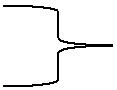 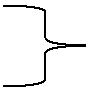                        Большие-3м.                   ?          Б.-3 м.                ? 1-4 классах нет необходимости писать слово «Решение». Существует несколько форм записи решения задач: по действиям, по действиям с письменными пояснениями, по действиям с записью вопроса, выражением, уравнением.Слово «Ответ» пишется с заглавной буквы под решением. В первом классе ответ записывается кратко. Позднее учащиеся должны писать полный ответ. Например:Ответ: всего купили 10 мячей.При записи условия задачи в виде таблицы, нет необходимости ее вычерчивания. Учащиеся заполняют графы, отступая от них две-три клетки. Названия граф (колонок) пишется с большой буквы.При оформлении решения выражений на порядок действий следует требовать от учащихся соблюдения следующих норм:записать выражение полностью;указать цифрами над знаками порядок действий;расписать выполняемые действия по порядку (применяя устные или письменные приемы вычислений), отступив вниз одну клетку;записать окончательное значение выражения.Например:Приводим образцы оформления сложных уравнений, как это требуют учителя математики в средней школе.3	2	1Х+123- 56*2= 638Х+123-112=638Х+123=638+112Х+123=750Х=750-123Х=627627+123-56*2=638638=638Ответ: х-627.Все письменные вычисления выполняются справа от уравнения.Оформлению записи задач геометрического типа учащихся также необходимо обучать.Все чертежи выполняются простым карандашом по линейке. Измерения можно подписывать ручкой. Обозначения буквами выполняются печатным шрифтом, прописными буквами латинского алфавита.                                                         А               В                                                   С           DСлова длина, ширина прямоугольника не допускается обозначать кратко латинскими буквами.Задача:Длина прямоугольника 12 см, его ширина равна 6 см. Вычислите периметр и площадь прямоугольника.Образец краткой записи и решения задачи:Длина –12 смШирина – 6 смПериметр -? смПлощадь - ? см2(12+6)*2=36 (см)12*6=72 (см2)Ответ: Периметр-36 см, площадь -72 см2 Чертить фигуру следует лишь тогда, когда это требует условие задачи. Напомним,	что	в	математике	при	сокращении	наименованийединиц измерений точки не ставятся.Например: мм, м, см, ч, мин, км, кг, г и др.При оформлении математического диктанта следует соблюдать следующие требования:записывать только ответы в строчку через запятую, отступая одну клеткурядом с числом писать наименования единиц измерений и предлоги на, в .. раз.Образец: 675, 564, на 78, в7 раз.3333114223450-145*2+1265:5=34133450-145*2+1265:5=34133450-145*2+1265:5=34133450-145*2+1265:5=34133450-145*2+1265:5=34133450-145*2+1265:5=34133450-145*2+1265:5=34133450-145*2+1265:5=34133450-145*2+1265:5=34133450-145*2+1265:5=34131)145*2=2901)145*2=2901)145*2=2901)145*2=2901)145*2=2901)145*2=2901)145*2=2902) 1265 52) 1265 52) 1265 52) 1265 52) 1265 52) 1265 53) _34503) _34504) + 31604) + 316066253253290290253253151515153160316034133413